Istituto Comprensivo di Barzanò 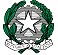 SEDE: Via Leonardo da Vinci, 22 – 23891 Barzanò (Lecco)C.F. 85001820134-  Cod. Min. LCIC80800X Tel. 039.955044 / 039.9272537 - Fax 039.9287473                                                                               e-mail: lcic80800x@istruzione.it  - sito web : www.icsbarzano.gov.it 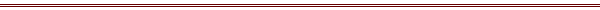 Circolare n. 106					Barzanò, 13/04/2018							Ai docenti scuola primaria							Ai docenti scuola secondaria							All’AlboOGGETTO: Adozioni libri di testo a.s. 2018/2019Si comunica che in data 29 marzo 2018 è stata pubblicata la nota MIUR n. 5571 relativa alla adozioni dei libri di testo per l’anno scolastico 2018/2019.Di seguito si riportano alcune disposizioni relative alle adozioni dei libri di testo.Per il costo della dotazione libraria, per la scuola primaria si farà riferimento al DM 637 del 28 agosto 2015, per la scuola secondaria di primo grado ai DM 43/2012 e 781/2013.Sul sito www.adozioniaie.it è possibile accedere al catalogo AIE delle opere scolastiche che contiene dati e informazioni riguardanti tutti i libri adottabili in commercio (autore, titolo, sottotitolo, n. pagine, prezzo, codice ISBN, anno di produzione, editore).Si raccomanda di prestare particolare attenzione ai costi dei libri al fine di assicurare il rispetto dei tetti di spesa (cl. I € 294, cl. II € 117, cl. III € 132)  e di annotare esattamente il codice ISBN dei vari volumi.I modelli consegnati ai Responsabili dei Plessi e ai Coordinatori di materia dovranno essere presentati durante i Consigli di Classe e Interclasse e riconsegnati entro il 11 maggio 2018.Verranno poi portati nel Collegio Docenti Unitario del 15 maggio per la delibera finale.Tale verifica è soggetta, limitatamente ai tetti di spesa, al controllo successivo di regolarità amministrativa e contabile, ai sensi dell’art. 11 del dlg. 123/2011.     Il dirigente scolastico  Dott.ssa Roberta Rizzini